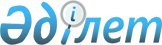 О внесении изменений в решение Железинского районного маслихата от 24 декабря 2021 года № 95/7 "О Железинском районном бюджете на 2022-2024 годы"Решение Железинского районного маслихата Павлодарской области от 14 октября 2022 года № 191/7
      Железинский районный маслихат РЕШИЛ:
      1. Внести в решение Железинского районного маслихата "О Железинском районном бюджете на 2022-2024 годы" от 24 декабря 2021 года № 95/7 (зарегистрировано в Реестре государственной регистрации нормативных правовых актов под № 26337) следующие изменения:
      1) пункт 1 изложить в новой редакции:
       "1. Утвердить Железинский районный бюджет на 2022-2024 годы согласно приложениям 1, 2, 3 соответственно, в том числе на 2022 год в следующих объемах:
      1) доходы – 6448147,8 тысяч тенге, в том числе:
      налоговые поступления – 1131575 тысяч тенге;
      неналоговые поступления – 14914 тысяч тенге;
      поступления от продажи основного капитала – 65806 тысяч тенге;
      поступления трансфертов – 5235852,8 тысяч тенге;
      2) затраты – 6593077,8 тысяч тенге;
      3) чистое бюджетное кредитование – 53766 тысяч тенге, в том числе:
      бюджетные кредиты – 82701 тысяча тенге;
      погашение бюджетных кредитов – 28935 тысяч тенге;
      4) сальдо по операциям с финансовыми активами – 1950 тысяч тенге:
      приобретение финансовых активов – 1950 тысяч тенге;
      5) дефицит (профицит) бюджета – - 200646 тысяч тенге;
      6) финансирование дефицита (использование профицита) бюджета– 200646 тысяч тенге.";
      2) пункт 6 изложить в новой редакции:
       "6. Учесть в районном бюджете на 2022 год целевые текущие трансферты бюджетам сельских округов в следующих размерах:
      15740 тысяч тенге – на обеспечение водоснабжением сельских населенных пунктов;
      147522 тысячи тенге – на реализацию мероприятий по инженерной инфраструктуре в сельских населенных пунктах в рамках проекта "Ауыл-Ел бесігі";
      16947 тысяч тенге – на повышение заработной платы отдельных категорий гражданских служащих, работников организаций, содержащихся за счет средств государственного бюджета;
      117835 тысяч тенге – на проведение среднего ремонта и содержания дорог и улиц населенных пунктов;
      22973 тысячи тенге – на проведение мероприятий по освещению населенных пунктов;
      25095 тысяч тенге – на проведение мероприятий по благоустройству и санитарии населенных пунктов;
      4890 тысяч тенге – на капитальные расходы государственного органа.";
      3) пункт 8 изложить в новой редакции:
       "8. Утвердить резерв местного исполнительного органа района на 2022 год в сумме 7015 тысяч тенге.";
      4) приложение 1 указанного решения изложить в новой редакции согласно приложению к настоящему решению. 
      2. Настоящее решение вводится в действие с 1 января 2022 года. Железинский районный бюджет на 2022 год
					© 2012. РГП на ПХВ «Институт законодательства и правовой информации Республики Казахстан» Министерства юстиции Республики Казахстан
				
      Секретарь районного маслихата 

П. Лампартер
Приложение
к решению Железинского
районного маслихата
от 14 октября 2022 года
№ 191/7Приложение 1
к решению Железинского
районногомаслихата
от 24 декабря 2021 года
№ 95/7
Категория
Категория
Категория
Категория
Сумма (тысяч тенге)
Класс
Класс
Класс
Сумма (тысяч тенге)
Подкласс
Подкласс
Сумма (тысяч тенге)
Наименование
Сумма (тысяч тенге)
1
2
3
4
5
1. Доходы
6447445,8
1
Налоговые поступления
1131575
01
Подоходный налог
586198
1
Корпоративный подоходный налог
342260
2
Индивидуальный подоходный налог
243938
03
Социальный налог
192929
1
Социальный налог
192929
04
Налоги на собственность
343477
1
Налоги на имущество
343477
05
Внутренние налоги на товары, работы и услуги
6730
2
Акцизы
1403
4
Сборы за ведение предпринимательской и профессиональной деятельности
5327
08
Обязательные платежи, взимаемые за совершение юридически значимых действий и (или) выдачу документов уполномоченными на то государственными органами или должностными лицами
2241
1
Государственная пошлина
2241
2
Неналоговые поступления
14212
01
Доходы от государственной собственности
4869
1
Поступления части чистого дохода государственных предприятий
33
4
Доходы на доли участия в юридических лицах, находящиеся в государственой собственности 
56
5
Доходы от аренды имущества, находящегося в государственной собственности
4751
7
Вознаграждения по кредитам, выданным из государственного бюджета
29
03
Поступления денег от проведения государственных закупок, организуемых государственными учреждениями, финансируемыми из государственного бюджета
81
1
Поступления денег от проведения государственных закупок, организуемых государственными учреждениями, финансируемыми из государственного бюджета
81
04
 Штрафы, пени, санкции, взыскания, налагаемые государственными учреждениями, финансируемыми из государственного бюджета, а также содержащимися и финансируемыми из бюджета (сметы расходов) Национального Банка Республики Казахстан 
236
1
Штрафы, пени, санкции, взыскания, налагаемые государственными учреждениями, финансируемыми из государственного бюджета, а также содержащимися и финансируемыми из бюджета (сметы расходов) Национального Банка Республики Казахстан, за исключением поступлений от организаций нефтяного сектора и в Фонд компенсации потерпевшим
236
06
Прочие неналоговые поступления
9026
1
Прочие неналоговые поступления
9026
3
Поступления от продажи основного капитала
65806
01
Продажа государственного имущества, закрепленного за государственными учреждениями
65806
1
Продажа государственного имущества, закрепленного за государственными учреждениями
65806
4
Поступления трансфертов 
5235852,8
01
Трансферты из нижестоящих органов государственного управления
29305
3
Трансферты из бюджетов городов районного значения, сел, поселков, сельских округов
29305
02
Трансферты из вышестоящих органов государственного управления
5206547,8
2
Трансферты из областного бюджета
5206547,8
Функциональная группа
Функциональная группа
Функциональная группа
Функциональная группа
Функциональная группа
Сумма (тысяч тенге)
Функциональная подгруппа
Функциональная подгруппа
Функциональная подгруппа
Функциональная подгруппа
Сумма (тысяч тенге)
Администратор бюджетных программ
Администратор бюджетных программ
Администратор бюджетных программ
Сумма (тысяч тенге)
Программа
Программа
Сумма (тысяч тенге)
Наименование
Сумма (тысяч тенге)
1
2
3
4
5
6
2. Затраты
6593077,8
01
Государственные услуги общего характера
779453
1
Представительные, исполнительные и другие органы, выполняющие общие функции государственного управления
242947
112
Аппарат маслихата района (города областного значения)
41002
001
Услуги по обеспечению деятельности маслихата района (города областного значения)
39068
005
Повышение эффективности деятельности депутатов маслихатов
1934
122
Аппарат акима района (города областного значения)
201945
001
Услуги по обеспечению деятельности акима района (города областного значения)
197055
113
Целевые текущие трансферты нижестоящим бюджетам
4890
2
Финансовая деятельность
40204
452
Отдел финансов района (города областного значения)
40204
001
Услуги по реализации государственной политики в области исполнения бюджета и управления коммунальной собственностью района (города областного значения)
38538
003
Проведение оценки имущества в целях налогообложения
804
010
Приватизация, управление коммунальным имуществом, постприватизационная деятельность и регулирование споров, связанных с этим
137
018
Капитальные расходы государственного органа
725
5
Планирование и статистическая деятельность
68452
453
Отдел экономики и бюджетного планирования района (города областного значения)
68452
001
Услуги по реализации государственной политики в области формирования и развития экономической политики, системы государственного планирования
51505
113
Целевые текущие трансферты нижестоящим бюджетам
16947
9
Прочие государственные услуги общего характера
427850
454
Отдел предпринимательства и сельского хозяйства района (города областного значения)
54098
001
Услуги по реализации государственной политики на местном уровне в области развития предпринимательства и сельского хозяйства
54098
810
Отдел реального сектора экономики района (города областного значения)
373752
001
Услуги по реализации государственной политики на местном уровне в области жилищно-коммунального хозяйства, пассажирского транспорта, автомобильных дорог, строительства, архитектуры и градостроительства
44295
003
Капитальные расходы государственного органа
292
113
Целевые текущие трансферты нижестоящим бюджетам
329165
02
Оборона
40401
1
Военные нужды
18244
122
Аппарат акима района (города областного значения)
18244
005
Мероприятия в рамках исполнения всеобщей воинской обязанности
18244
2
Организация работы по чрезвычайным ситуациям
22157
122
Аппарат акима района (города областного значения)
22157
006
Предупреждение и ликвидация чрезвычайных ситуаций масштаба района (города областного значения)
900
007
Мероприятия по профилактике и тушению степных пожаров районного (городского) масштаба, а также пожаров в населенных пунктах, в которых не созданы органы государственной противопожарной службы
21257
06
Социальная помощь и социальное обеспечение
687249
1
Социальное обеспечение
37327
451
Отдел занятости и социальных программ района (города областного значения)
37327
005
Государственная адресная социальная помощь
37327
2
Социальная помощь
556670
451
Отдел занятости и социальных программ района (города областного значения)
556670
002
Программа занятости
291815
004
Оказание социальной помощи на приобретение топлива специалистам здравоохранения, образования, социального обеспечения, культуры, спорта и ветеринарии в сельской местности в соответствии с законодательством Республики Казахстан
13374
006
Оказание жилищной помощи
67
007
Социальная помощь отдельным категориям нуждающихся граждан по решениям местных представительных органов
94707
010
Материальное обеспечение детей-инвалидов, воспитывающихся и обучающихся на дому
715
014
Оказание социальной помощи нуждающимся гражданам на дому
80054
017
Обеспечение нуждающихся инвалидов протезно-ортопедическими, сурдотехническими и тифлотехническими средствами, специальными средствами передвижения, обязательными гигиеническими средствами, а также предоставление услуг санаторно-курортного лечения, специалиста жестового языка, индивидуальных помощников в соответствии с индивидуальной программой реабилитации инвалида
19471
023
Обеспечение деятельности центров занятости населения
56467
9
Прочие услуги в области социальной помощи и социального обеспечения
93252
451
Отдел занятости и социальных программ района (города областного значения)
93252
001
Услуги по реализации государственной политики на местном уровне в области обеспечения занятости и реализации социальных программ для населения
52034
011
Оплата услуг по зачислению, выплате и доставке пособий и других социальных выплат
1363
021
Капитальные расходы государственного органа
843
050
Обеспечение прав и улучшение качества жизни инвалидов в Республике Казахстан
14734
054
Размещение государственного социального заказа в неправительственных организациях
24278
07 
Жилищно-коммунальное хозяйство
310346
2
Коммунальное хозяйство
304296
810
Отдел реального сектора экономики района (города областного значения)
304296
058
Развитие системы водоснабжения и водоотведения в сельских населенных пунктах
304296
9
Благоустройство населенных пунктов
6050
810
Отдел реального сектора экономики района(города областного значения)
6050
016
Обеспечение санитарии населенных пунктов
6050
08
Культура, спорт, туризм и информационное пространство
602562
1
Деятельность в области культуры
267477
802
Отдел культуры, физической культуры и спорта района (города областного значения)
267477
005
Поддержка культурно-досуговой работы
256043
025
Обеспечение сохранности историко-культурного наследия и доступа к ним
11434
2
Спорт
74803
802
Отдел культуры, физической культуры и спорта района (города областного значения)
7696
007
Проведение спортивных соревнований на районном (города областного значения) уровне
7696
810
Отдел реального сектора экономики района (города областного значения)
67107
014
Развитие объектов спорта
67107
3
Информационное пространство
136034
470
Отдел внутренней политики и развития языков района (города областного значения)
27553
005
Услуги по проведению государственной информационной политики
26653
008
Развитие государственного языка и других языков народа Казахстана
900
802
Отдел культуры, физической культуры и спорта района (города областного значения)
108481
004
Функционирование районных (городских) библиотек
108481
9
Прочие услуги по организации культуры, спорта, туризма и информационного пространства
124248
470
Отдел внутренней политики и развития языков района (города областного значения)
75263
001
Услуги по реализации государственной политики на местном уровне в области информации, укрепления государственности и формирования социального оптимизма граждан, развития языков
32315
004
Реализация мероприятий в сфере молодежной политики
42948
802
Отдел культуры, физической культуры и спорта района (города областного значения)
48984,8
001
Услуги по реализации государственной политики на местном уровне в области культуры, физической культуры и спорта
25188
032
Капитальные расходы подведомственных государственных учреждений и организаций
8290
106
Проведение мероприятий за счет чрезвычайного резерва местного исполнительного органа для ликвидации чрезвычайных ситуаций социального, природного и техногенного характера
15506,8
09
Топливно-энергетический комплекс и недропользование
200
1
Топливо и энергетика
200
810
Отдел реального сектора экономики района (города областного значения)
200
019
Развитие теплоэнергетической системы
200
10
Сельское, водное, лесное, рыбное хозяйство, особо охраняемые природные территории, охрана окружающей среды и животного мира, земельные отношения
64329
6
Земельные отношения
38466
463
Отдел земельных отношений района (города областного значения)
38466
001
Услуги по реализации государственной политики в области регулирования земельных отношений на территории района (города областного значения)
29166
004
Организация работ по зонированию земель
7300
006
Землеустройство, проводимое при установлении границ районов, городов областного значения, районного значения, сельских округов, поселков, сел
2000
9
Прочие услуги в области сельского, водного, лесного, рыбного хозяйства, охраны окружающей среды и земельных отношений
25863
453
Отдел экономики и бюджетного планирования района (города областного значения)
25863
099
Реализация мер по оказанию социальной поддержки специалистов
25863
12
Транспорт и коммуникации
349933
1
Автомобильный транспорт
346749
810
Отдел реального сектора экономики района (города областного значения)
346749
043
Обеспечение функционирования автомобильных дорог
53307
051
Реализация приоритетных проектов транспортной инфраструктуры
293442
9
Прочие услуги в сфере транспорта и коммуникаций
3184
810
Отдел реального сектора экономики района (города областного значения)
3184
046
Субсидирование пассажирских перевозок по социально значимым городским (сельским), пригородным и внутрирайонным сообщениям
3184
13
Прочие
89618
3
Поддержка предпринимательской деятельности и защита конкуренции
600
454
Отдел предпринимательства и сельского хозяйства района (города областного значения)
600
006
Поддержка предпринимательской деятельности
600
9
Прочие
89018
452
Отдел финансов района (города областного значения)
7515
012
Резерв местного исполнительного органа района (города областного значения) 
7515
802
Отдел культуры, физической культуры и спорта района (города областного значения)
81503
052
Реализация мероприятий по социальной и инженерной инфраструктуре в сельских населенных пунктах в рамках проекта "Aуыл-Ел бесігі"
81503
14
Обслуживание долга
67420
1
Обслуживание долга
67420
452
Отдел финансов района (города областного значения)
67420
013
Обслуживание долга местных исполнительных органов по выплате вознаграждений и иных платежей по займам из областного бюджета
67420
15
Трансферты
3600865
1
Трансферты
3600865
452
Отдел финансов района (города областного значения)
3600865
006
Возврат неиспользованных (недоиспользованных) целевых трансфертов
497
024
Целевые текущие трансферты из нижестоящего бюджета на компенсацию потерь вышестоящего бюджета в связи с изменением законодательства
3123011
038
Субвенции
447273
054
Возврат сумм неиспользованных (недоиспользованных) целевых трансфертов, выделенных из республиканского бюджета за счет целевого трансферта из Национального фонда Республики Казахстан
30084
3. Чистое бюджетное кредитование
53766
Бюджетные кредиты
82701
10
Сельское, водное, лесное, рыбное хозяйство, особо охраняемые природные территории, охрана окружающей среды и животного мира, земельные отношения
82701
9
Прочие услуги в области сельского, водного, лесного, рыбного хозяйства, охраны окружающей среды и земельных отношений
82701
453
Отдел экономики и бюджетного планирования района (города областного значения)
82701
006
Бюджетные кредиты для реализации мер социальной поддержки специалистов
82701
5
Погашение бюджетных кредитов
28935
01
Погашение бюджетных кредитов
28935
1
Погашение бюджетных кредитов, выданных из государственного бюджета
28935
4. Сальдо по операциям с финансовыми активами
1950
Приобретение финансовых активов
1950
13
Прочие
1950
9
Прочие
1950
810
Отдел реального сектора экономики района (города областного значения)
1950
065
Формирование или увеличение уставного капитала юридических лиц
1950
5. Дефицит (профицит) бюджета
-200646
6. Финансирование дефицита (использование профицита) бюджета
200646